T.C.FİNİKE KAYMAKAMLIĞIİSMAİL EROL ORTAOKULU MÜDÜRLÜĞÜ2019-2023 STRATEJİK PLANI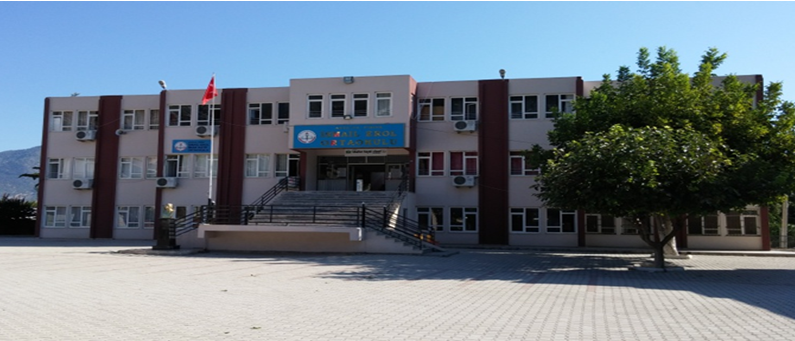 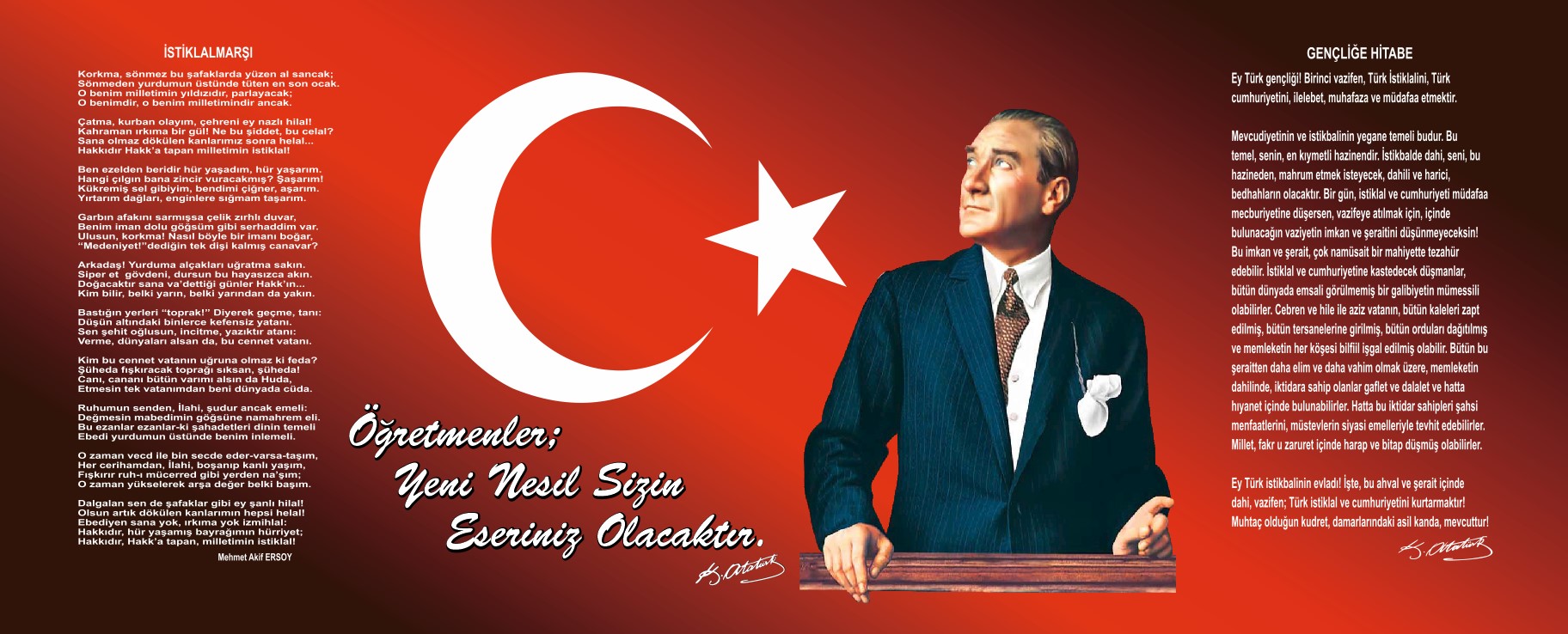 SunuşKurumsal kapasiteye bağlı olarak çalışacak olan idari birimlerin yılsonunda kendi iş alanında ki performansını ölçmenin en gerçekçi yöntemlerinden biride Kurumsal Stratejik Planlama çalışmalarıdır. Kurumumuz müdürlüğü olarak amaç ve hedeflerinin gerçekleşmesi için yapmış olduğu çalışmaları yerinden takip etmekte ve çalışmalar sırasında işbirliğinin daha da artırılmasını önemsemekteyiz.İsmail Erol Ortaokulu Müdürlüğümüzün 2015-2019 Stratejik Planında yer alan amaç ve hedeflerine ulaştığını izleme ve değerlendirme çalışmaları sürecinde mütalaa edilmiş olup bu durum memnuniyet vermektedir. 2019-2023 Stratejik plan çalışmaları ilgili Kanun ile belirlenmiş olup Müdürlüğümüzün ikinci dönem stratejik plan çalışmalarını 2023 yıllarda varılmak istenen hedefler doğrultusunda çizileceğini düşünmekteyizDeğişimlere, yeniliklere, ayak uydurmak ve bulunduğun noktadan daha ileriye gitmek şüphesiz ki düzenli ve planlı bir çalışmanın sonucu olacaktır. Misyonumuz, vizyonumuz ve hedeflerimiz doğrultusunda yapmış olduğumuz planlamalar geçmişte yol göstericimiz olduğu gibi; şimdi yaptığımız planlamada geleceğin yol göstericisi olacaktır.Eğitimde rekabet edebilen, nitelikli insan kaynağı oluşturabilen, elde ettiği akademik ve sosyal başarılar ile ilimiz adına bizleri sevindirecek bir aşamaya geleceğini ümit etmekteyim.Zeynep KARACANOkul MüdürüBÖLÜM I: GİRİŞ VE PLAN HAZIRLIK SÜRECİ2019-2023 dönemi stratejik plan hazırlanması süreci Üst Kurul ve Stratejik Plan Ekibinin oluşturulması ile başlamıştır. Ekip tarafından oluşturulan çalışma takvimi kapsamında ilk aşamada durum analizi çalışmaları yapılmış ve durum analizi aşamasında paydaşlarımızın plan sürecine aktif katılımını sağlamak üzere paydaş anketi, toplantı ve görüşmeler yapılmıştır. Durum analizinin ardından geleceğe yönelim bölümüne geçilerek okulumuzun amaç, hedef, gösterge ve eylemleri belirlenmiştir. Çalışmaları yürüten ekip ve kurul bilgileri altta verilmiştir.BÖLÜMII: DURUM ANALİZİDurum analizi bölümünde okulumuzun mevcut durumu ortaya konularak neredeyiz sorusuna yanıt bulunmaya çalışılmıştır. Bu kapsamda okulumuzun kısa tanıtımı, okul künyesi ve temel istatistikleri, paydaş analizi ve görüşleri ile okulumuzun Güçlü Zayıf Fırsat ve Tehditlerinin (GZFT) ele alındığı analize yer verilmiştir.Okulun Kısa Tanıtımı/Kurumsal tarihçe74 yıllık okulumuzun birikimini, kültürünü içinde barındırarak, geleceğe yönelik TKY ilkeleri ışığında okulumuzun 5 yıllık bir yol haritası olma özelliği taşımaktadır.  Bu stratejik plan ile amaçlanan, okul ile çevre ilişkilerini geliştirmeyi,  okul gelişimini sürekli kılmayı, belirlenen stratejik amaçlarla, ülkemize, çevresine faydalı, kendi ile barışık, düşünen ve özgün üretimlerde “bende varım” diyebilen nesiller yetiştirilmesi amacını taşımaktadır.  Okulumuz, eğitim öğretime 1945 yılında ilkokul olarak açılmıştır. Okulumuzun ilk ismi Halaç İlkokulu’dur. Okulumuz, ilk açıldığında 3 dersliği, 1 yönetim odası ve malzeme odasıyla tekli eğitim öğretim hizmeti sürdürmekteydi. 1972 yılında öğrenci yoğunluğu nedeni ile ikinci bir bina eğitim-öğretime açılmıştır. 1992 yılında okul bünyesinde ana sınıfı da hizmete girmiştir. Uğur ATALAY tarafından 1081 m2 arsa 2001 yılında okula bağışlanmıştır. 2002 yılında Beldemiz hayırseverlerinden iş adamı İsmail Erol tarafından şu an kullanılmakta olan 15 derslikli ilköğretim okulu yaptırılmış ve 2005-2006 eğitim öğretim döneminde İsmail Erol İlköğretim okulu adıyla  hizmete girmiştir. 2102 yılında 6287’ nolu kanun 11Nisan 2012 tarihinde resmi gazetede  yayınlanarak İlk ve Ortaokul olarak okulumuz ayrılmış ve 2012-2013 eğitim öğretim yılında İsmail Erol Ortaokulu olarak  hizmet vermektedir.Belli bir süreç içinde oluşturulan “İsmail Erol Ortaokulu Stratejik Planı”  ile okulumuzun misyonu ve vizyonu, kuruluş/varoluş amacına uygun bir biçimde ortaya konulmuş ve bu vizyona ulamak için stratejik amaçlar ve hedefler belirlenmiştir. İsmail Erol Ortaokulu Stratejik Plan¨ 2019–2023 yılları arasındaki İsmail Erol Ortaokulu’nun stratejik amaçlar¨ doğrultusunda, sonuçlar¨ ölçülebilir göstergeleri olan hedefler ve alt-hedefler ortaya koymaktadır.Okulun Mevcut Durumu: Temel İstatistiklerOkul KünyesiOkulumuzun temel girdilerine ilişkin bilgiler altta yer alan okul künyesine ilişkin tabloda yer almaktadır.Temel Bilgiler Tablosu- Okul KünyesiÇalışan BilgileriOkulumuzun çalışanlarına ilişkin bilgiler altta yer alan tabloda belirtilmiştir.Çalışan Bilgileri TablosuOkulumuz Bina ve Alanları	Okulumuzun binası ile açık ve kapalı alanlarına ilişkin temel bilgiler altta yer almaktadır.Okul Yerleşkesine İlişkin Bilgiler Sınıf ve Öğrenci Bilgileri	Okulumuzda yer alan sınıfların öğrenci sayıları alttaki tabloda verilmiştir.Donanım ve Teknolojik KaynaklarımızTeknolojik kaynaklar başta olmak üzere okulumuzda bulunan çalışır durumdaki donanım malzemesine ilişkin bilgiye alttaki tabloda yer verilmiştir.Teknolojik Kaynaklar TablosuGelir ve Gider BilgisiOkulumuzun genel bütçe ödenekleri, okul aile birliği gelirleri ve diğer katkılarda dâhil olmak üzere gelir ve giderlerine ilişkin son iki yıl gerçekleşme bilgileri alttaki tabloda verilmiştir.UYGULANMAKTA OLAN STRATEJİK PLANIN DEĞERLENDİRİLMESİ (2015-2019)2015 – 2019 stratejik planı incelendiğinde belirlenen hedefler doğrultusunda yapılan çalışmalar neticesinde hedeflerin büyük ölçüde gerçekleştirildiği görülmektedir. Her sene düzenlenen sene başı öğretmenler kurulu toplantılarında stratejik plan geliştirme ekibi düzenli olarak belirlenmiş ve çalışmalarını gerçekleştirerek stratejik planın güncel kalması sağlanmıştır. PAYDAŞANALİZİKurumumuzun temel paydaşları öğrenci, veli ve öğretmen olmakla birlikte eğitimin dışsal etkisi nedeniyle okul çevresinde etkileşim içinde olunan geniş bir paydaş kitlesi bulunmaktadır. Paydaşlarımızın görüşleri anket, toplantı, dilek ve istek kutuları, elektronik ortamda iletilen önerilerde dâhil olmak üzere çeşitli yöntemlerle sürekli olarak alınmaktadır.Paydaş anketlerine ilişkin ortaya çıkan temel sonuçlara altta yer verilmiştir:Öğrenci Anketi Sonuçları:Olumlu (Başarılı) Yönlerimiz:Okulda güvende hissedip okulu sevmektedirler. Öğretmenlerle iletişim kurup sorunları rahatlıkla dile getirmektedirler. Okulumuz temiz olup, mevcut ders araç gereçleri ile işlenmeye çalışılmaktadır. Dersler etkinliklerle desteklenmesi ve oyunlarla öğretilmesi, okulumuzun bilimsel projelere iştirak etmesi öğrencilerimiz tarafından memnuniyet verici ve olumlu olarak karşılanmaktadır. Öğretmenlerin ve idarenin başarılı, güler yüzlü, anlayışlı, merhametli ve iyi olmalarıOlumsuz (Başarısız) Yönlerimiz: Okulumuzun fiziki şartları yeterli fakat kullanabilecek materyal yeterli değildir. Okul bahçesinin büyük olmasına rağmen spor alanlarındaki kısmi eksiklikler bulunmaktadır. Okulumuzda güvenlik görevlisinin bulunmaması bazı öğrenciler tarafından okul araç gereçlerinin düzenli kullanılmaması.Öğretmen Anketi Sonuçları:Olumlu (Başarılı) Yönlerimiz: Aidat değeri yüksek, okulu benimseyen, eşit ve adil davranılmaktadır. Öğretmen gelişimi için fırsatlar sunmakta, yenilik çalışmalarda destek olmaktadır. Öğretmenler arası işbirliği yapılmaktadır. Yapılacak çalışmalarda öğretmenin fikri alınmaktadır. Gezi gözlem yeteri kadar yapılmaktadır.Olumsuz (Başarısız) Yönlerimiz: Sosyal etkinlikler yeteri kadar yapılmamaktadır. Araç gereçler eski olup yenilemekte güçlük yaşanmaktadır. Veli okul işbirliği yeteri kadar sağlanamamaktadır.Veli Anketi Sonuçları:Olumlu (Başarılı) Yönlerimiz:Öğretmenle ihtiyaç duyduğum her zaman görüşme imkânım var. Öğrencimle ilgili sorunlar olunca ilgilenip, devam etmediği zaman arayıp haber verilmektedir. Okul temiz ve bakımlı olup, öğrencim giriş ve çıkışlarda gerekli güvenlik tedbirleri alınmış olup, teneffüslerde kontrol edilmektedir. Dersler araç ve gereçlerle işlenip öğrencimle ilgilenilmektedir. Okul sitesi güncel olup, e-okuldan gerekli bilgileri ulaşmaktayım. Okulumuzun yeniliklere açık olması, okulumuzda İngilizce hazırlık sınıfı uygulaması bulunmasıOlumsuz (Başarısız) Yönlerimiz: Okul fiziki olarak yeterli olup araç gereç eksiktir. Okulda güvenlik görevlisinin bulunmaması, okulda rehber öğretmenin bulunmaması GZFT (Güçlü, Zayıf, Fırsat, Tehdit) AnaliziOkulumuzun temel istatistiklerinde verilen okul künyesi, çalışan bilgileri, bina bilgileri, teknolojik kaynak bilgileri ve gelir gider bilgileri ile paydaş anketleri sonucunda ortaya çıkan sorun ve gelişime açık alanlar iç ve dış faktör olarak değerlendirilerek GZFT tablosunda belirtilmiştir. Dolayısıyla olguyu belirten istatistikler ile algıyı ölçen anketlerden çıkan sonuçlar tek bir analizde birleştirilmiştir.Kurumun güçlü ve zayıf yönleri donanım, malzeme, çalışan, iş yapma becerisi, kurumsal iletişim gibi çok çeşitli alanlarda kendisinden kaynaklı olan güçlülükleri ve zayıflıkları ifade etmektedir ve ayrımda temel olarak okul müdürü/müdürlüğü kapsamından bakılarak iç faktör ve dış faktör ayrımı yapılmıştır. İçsel FaktörlerGüçlü YönlerZayıf YönlerDışsal FaktörlerFırsatlarTehditlerGELİŞİM VE SORUN ALANLARIGelişim ve sorun alanları analizi ile GZFT analizi sonucunda ortaya çıkan sonuçların planın geleceğe yönelim bölümü ile ilişkilendirilmesi ve buradan hareketle hedef, gösterge ve eylemlerin belirlenmesi sağlanmaktadır. Gelişim ve sorun alanları ayrımında eğitim ve öğretim faaliyetlerine ilişkin üç temel tema olan Eğitime Erişim, Eğitimde Kalite ve kurumsal Kapasite kullanılmıştır. Eğitime erişim, öğrencinin eğitim faaliyetine erişmesi ve tamamlamasına ilişkin süreçleri; Eğitimde kalite, öğrencinin akademik başarısı, sosyal ve bilişsel gelişimi ve istihdamı da dâhil olmak üzere eğitim ve öğretim sürecinin hayata hazırlama evresini; Kurumsal kapasite ise kurumsal yapı, kurum kültürü, donanım, bina gibi eğitim ve öğretim sürecine destek mahiyetinde olan kapasiteyi belirtmektedir.BÖLÜM III: MİSYON, VİZYON VE TEMEL DEĞERLEROkul Müdürlüğümüzün Misyon, vizyon, temel ilke ve değerlerinin oluşturulması kapsamında öğretmenlerimiz, öğrencilerimiz, velilerimiz, çalışanlarımız ve diğer paydaşlarımızdan alınan görüşler, sonucundastratejik plan hazırlama ekibi tarafından oluşturulan Misyon, Vizyon, Temel Değerler;Okulumuzüst kurulana sunulmuş ve üst kurul tarafından onaylanmıştır.MİSYONUMUZİsmail Erol Ortaokulu olarak,Öğrencilerimizi;Milli kimliğini kazanmış,kendisiylebarışık,insani değerleri benimsemiş,dünya ile barışık,zamanın şartlarına uygun, toplumun ve iş hayatının gerektirdiği niteliklere sahip,kendi çevre sağlığını koruma bilincine sahip,öz güveni gelişmiş,eleştirel düşünmeyi öğrenmiş,soran ve sorgulayan bireyler olarak yetiştirmek,çağın gerektirdiği bilgi, teknoloji ve iletişim toplumu olma hedeflerimize ulaşabilmek için; bilgiye en kısa yoldan en hızlı şekilde ulaşıp,bilgiyi mal ve hizmet üretimine yansıtabilen,geçmişten alınan manevi ve kültürel destekle kendi ve çevresiyle barışık yakın çevresine ve tüm insanlığa yararlı,bir şeyler üretme arzusu ve azmi içinde olan ,Atatürk ilke ve inkılaplarına bağlı nesiller yetiştirmek onları üst öğrenim kurullarına ve hayata hazırlamak, öncelikle özel anlamda yakın çevremize, dolaylı olarak toplumun her kesimine ve tüm insanlığa hizmet için varız.VİZYONUMUZEvrensel eğitim ve öğretim ilkeleri doğrultusunda kurumsallaşmış bir okul kimliğine sahip olmak; geleceği bu günden yaşayarak okulumuzdaki kaliteyi yükseltmek için eğitim ve öğretimde örnek ve önder olmak: vatandaşlar, sivil Evrensel eğitim ve öğretim ilkeleri doğrultusunda kurumsallaşmış bir okul kimliğine sahip olmak; geleceği bugünden yaşayarak okulumuzdaki kaliteyi yükseltmek için eğitim ve öğretimde örnek ve önder olmak; vatandaşlar, sivil toplum kuruluşları ve çevre kuruluşlar tarafından önemsenen ve güvenilen bir kurum haline gelmek temel anlayışımızdır. Toplum kuruluşları ve çevre kuruluşlar tarafından önemsenen ve güvenilen bir kurum haline gelmek temel anlayışımızdır.TEMEL DEĞERLERİMİZ1) Çevre bilincini oluşturmak2) Öğrencilerin farklılıklarının farkına varmalarını sağlamak3) Ben değil biz anlayışını geliştirmek4) Öğrencilerin kendi sorunlarını kendilerinin çözebileceği inancını kazandırmak5) Öğrencilerimizi sürekli kendini yenileyen ve geliştiren bireyler olarak yetiştirmek6) Okulumuzu sürekli geliştirmek ve çevrenin gelişiminde model yapabilmek7) Çağdaş uygarlık seviyesine ulaşmada Atatürk'ü rehber edinmek8) Demokratik değerleri içinde özümsemiş ve davranış haline getirmiş bireyler olarak yetiştirmek9) Öğrencilerin planlı, verimli çalışma yöntem ve tekniklerini kazanmalarını sağlamak10) Öğrencilere zamanı en iyi şekilde kullanma alışkanlığı kandırmak11) Öğrencilerin ilgi, istek ve yetenekleri doğrultusunda alanlara yönelmelerini sağlamak12) Öğrencilerin kendi kültür değerlerini benimseyen ve yaşayan bireyler olarak yetiştirmekTEMA I: EĞİTİM VE ÖĞRETİME ERİŞİMEğitim ve öğretime erişim okullaşma ve okul terki, devam ve devamsızlık, okula uyum ve uyum, özel eğitime ihtiyaç duyan bireylerin eğitime erişimi, yabancı öğrencilerin eğitime erişimi ve hayat boyu öğrenme kapsamında yürütülen faaliyetlerin ele alındığı temadır.Stratejik Amaç 1:Öğrencilerimizin okula devamlılık oranlarının artırılması.Stratejik Hedef 1.1:Öğrencilerimizin devamsızlık oranlarının en aza indirilmesiPerformans GöstergeleriEylemlerTEMA II: EĞİTİM VE ÖĞRETİMDE KALİTENİN ARTIRILMASIEğitim ve öğretimde kalitenin artırılması başlığı esas olarak eğitim ve öğretim faaliyetinin hayata hazırlama işlevinde yapılacak çalışmaları kapsamaktadır. Bu tema altında akademik başarı, sınav kaygıları, sınıfta kalma, ders başarıları ve kazanımları, disiplin sorunları, öğrencilerin bilimsel, sanatsal, kültürel ve sportif faaliyetleri ile istihdam ve meslek edindirmeye yönelik rehberlik ve diğer mesleki faaliyetler yer almaktadır. Stratejik Amaç 2:Müzik, görsel sanatlar ve teknoloji tasarım sınıflarının donanımsal ihtiyaçlarının giderilmesiStratejik Hedef 2.1:Müzik, görsel sanatlar ve teknoloji tasarım sınıfı ihtiyaçlarının giderilmesi.Performans GöstergeleriEylemlerStratejik Amaç 3:Akademik başarının artırılmasıStratejik Hedef 3.1.Akademik başarının artırılmasıPerformans GöstergeleriEylemlerStratejik Amaç 4:Meslek seçimlerinin yapılması ve doğru lise tercihlerinin yapılmasının sağlanmasıStratejik Hedef 4.1:Öğrencilerin meslek seçimlerini en doğru şekilde yaparak doğru liseye kayıt yaptırmalarının sağlanmasıPerformans GöstergeleriEylemlerStratejik Amaç 5:Ulusal ve uluslararası yarışma ve projelere katılım sağlanmasıStratejik Hedef 5.1.Ulusal ve uluslararası projelere katılım sağlanmasıPerformans GöstergeleriEylemlerStratejik Hedef 5.2.Yarışmalara katılım sağlanmasıPerformans GöstergeleriEylemlerTEMA III: KURUMSAL KAPASİTEStratejik Amaç 6:Sportif faaliyet alanlarının düzenlenmesiStratejik Hedef 6.1.Sportif faaliyet alanlarının düzenlenmesiPerformans GöstergeleriEylemlerStratejik Amaç 7:Okul güvenliği ile ilgili tedbirlerin alınmasıStratejik Hedef 7.1:Okulumuzun daha güvenli bir ortam olması için yapılması gerekenlerPerformans GöstergeleriEylemlerIV. BÖLÜM: MALİYETLENDİRME2019-2023 Stratejik Planı Faaliyet/Proje Maliyetlendirme TablosuV. BÖLÜM: İZLEME VE DEĞERLENDİRMEOkulumuz Stratejik Planı izleme ve değerlendirme çalışmalarında 5 yıllık Stratejik Planın izlenmesi ve 1 yıllık gelişim planın izlenmesi olarak ikili bir ayrıma gidilecektir. Stratejik planın izlenmesinde 6 aylık dönemlerde izleme yapılacak denetim birimleri, il ve ilçe millî eğitim müdürlüğü ve Bakanlık denetim ve kontrollerine hazır halde tutulacaktır. Okullarımız ve kurumlarımız için yapılacak olan okul gelişim modeli ve stratejik plan izleme modeli sistemine ilgili verilerin girişleri yapılacaktır.Yıllık planın uygulanmasında yürütme ekipleri ve eylem sorumlularıyla aylık ilerleme toplantıları yapılacaktır. Toplantıda bir önceki ayda yapılanlar ve bir sonraki ayda yapılacaklar görüşülüp karara bağlanacaktır. Üst Kurul BilgileriÜst Kurul BilgileriEkip Bilgileri Ekip Bilgileri    Adı SoyadıUnvanıAdı SoyadıUnvanıZeynep KARACANOkul MüdürüMahsuni YILDIRIMMüdür YardımcısıMahsuni YILDIRIMMüdür YardımcısıBanu ŞEVRANÖğretmenYusuf BAĞBANCIÖğretmenNilüfer DURANÖğretmenErcan Sadık CANSEVOkul Aile Birliği Başk.Erkan YELEKCİÖğretmenErkan ELGÜNOkul Aile Birliği ÜyeGökben BUNALÖğrenci VelisiAyşe KARAKAYAÖğrenci Velisiİli: İli: ANTALYAANTALYAİlçesi: İlçesi: FİNİKEFİNİKEAdres: Adres: YEŞİLYURT MAH. ATATÜRK CAD. NO: 61 FİNİKE / ANTALYAYEŞİLYURT MAH. ATATÜRK CAD. NO: 61 FİNİKE / ANTALYACoğrafi Konum (link):Coğrafi Konum (link):https://goo.gl/maps/8WPv1aqLQc42https://goo.gl/maps/8WPv1aqLQc42Telefon Numarası: Telefon Numarası: (242) 8521695(242) 8521695Faks Numarası:Faks Numarası:e- Posta Adresi:e- Posta Adresi:703971@meb.k12.tr703971@meb.k12.trWeb sayfası adresi:Web sayfası adresi:https://ismaileroloo.meb.k12.tr/https://ismaileroloo.meb.k12.tr/Kurum Kodu:Kurum Kodu:703971703971Öğretim Şekli:Öğretim Şekli:Tam GünTam GünOkulun Hizmete Giriş Tarihi :Okulun Hizmete Giriş Tarihi :19451945Toplam Çalışan Sayısı Toplam Çalışan Sayısı 1818Öğrenci Sayısı:Kız6868Öğretmen SayısıKadın88Öğrenci Sayısı:Erkek7070Öğretmen SayısıErkek88Öğrenci Sayısı:Toplam138138Öğretmen SayısıToplam1616Derslik Başına Düşen Öğrenci Sayısı :Derslik Başına Düşen Öğrenci Sayısı :Derslik Başına Düşen Öğrenci Sayısı :11,5Şube Başına Düşen Öğrenci Sayısı :Şube Başına Düşen Öğrenci Sayısı :Şube Başına Düşen Öğrenci Sayısı :17,25Öğretmen Başına Düşen Öğrenci Sayısı :Öğretmen Başına Düşen Öğrenci Sayısı :Öğretmen Başına Düşen Öğrenci Sayısı :8,625Şube Başına 30’dan Fazla Öğrencisi Olan Şube Sayısı :Şube Başına 30’dan Fazla Öğrencisi Olan Şube Sayısı :Şube Başına 30’dan Fazla Öğrencisi Olan Şube Sayısı :0Öğrenci Başına Düşen Toplam Gider MiktarıÖğrenci Başına Düşen Toplam Gider MiktarıÖğrenci Başına Düşen Toplam Gider Miktarı198,42Öğretmenlerin Kurumdaki Ortalama Görev Süresi :Öğretmenlerin Kurumdaki Ortalama Görev Süresi :Öğretmenlerin Kurumdaki Ortalama Görev Süresi :3,43UnvanErkekKadınToplamOkul Müdürü ve Müdür Yardımcısı112Branş Öğretmeni7714Rehber Öğretmen000İdari Personel000Yardımcı Personel112Güvenlik Personeli000Toplam Çalışan Sayıları9918Okul Bölümleri*Okul Bölümleri*Özel AlanlarVarYokOkul Kat Sayısı2Çok Amaçlı SalonXDerslik Sayısı12Çok Amaçlı SahaXDerslik Alanları (m2)42KütüphaneXKullanılan Derslik Sayısı12Fen LaboratuvarıXŞube Sayısı8Bilgisayar LaboratuvarıXİdari Odaların Alanı (m2)44İş AtölyesiXÖğretmenler Odası (m2)50Beceri AtölyesiXOkul Oturum Alanı (m2)300PansiyonXOkul Bahçesi (Açık Alan)(m2)1000Okul Kapalı Alan (m2)600Sanatsal, bilimsel ve sportif amaçlı toplam alan (m2)1220Kantin (m2)20Tuvalet Sayısı12Diğer (………….)SınıfıKızErkekToplamSınıfıKızErkekToplam5/A87157/A1011215/B88167/B89176/A125178/A810186/B610168/B81018Akıllı Tahta Sayısı17TV Sayısı1Masaüstü Bilgisayar Sayısı4Yazıcı Sayısı2Taşınabilir Bilgisayar Sayısı15Fotokopi Makinası Sayısı2Projeksiyon Sayısı1İnternet Bağlantı HızıYıllarGelir MiktarıGider Miktarı20166593 TL6993 TL20175404,54 TL4012,34 TL2018Soru Kesin KatılıyorumKatılıyorumKararsızımKısmen KatılmıyorumKatılmıyorumÖğretmenlerimle ihtiyaç duyduğumda rahatlıkla görüşebilirim.54,3118,1012,0710,345,17Okul müdürü ile ihtiyaç duyduğumda rahatlıkla konuşabiliyorum.32,7628,4516,389,4812,93Okulun rehberlik servisinden yeterince yararlanabiliyorum.13,277,0815,045,3159,29Okula ilettiğimiz öneri ve isteklerimiz dikkate alınır.35,3419,8316,388,6219,83Okulda kendimi güvende hissediyorum.51,7224,1410,3410,343,45Okulda öğrencilerle ilgili alınan kararlarda bizlerin görüşleri alınır.30,0928,3214,166,1921,24Öğretmenler yeniliğe açık olarak derslerin işlenişinde çeşitli yöntemler kullanmaktadır.54,7820,877,8313,043,48Derslerde konuya göre uygun araç gereçler kullanılmaktadır.59,4818,9710,347,763,45Teneffüslerde ihtiyaçlarımı giderebiliyorum.52,9921,376,845,9812,82Okulun içi ve dışı temizdir.28,2119,6618,8011,9721,37Okulun binası ve diğer fiziki mekânlar yeterlidir.31,3020,8714,7813,0420,00Okul kantininde satılan malzemeler sağlıklı ve güvenlidir.30,9720,3519,4715,9313,27Okulumuzda yeterli miktarda sanatsal ve kültürel faaliyetler düzenlenmektedir.43,4818,266,9614,7816,52Soru Kesin KatılıyorumKatılıyorumKararsızımKısmen KatılmıyorumKatılmıyorumOkulumuzda alınan kararlar, çalışanların katılımıyla alınır.100,000,000,000,000,00Kurumdaki tüm duyurular çalışanlara zamanında iletilir.85,7114,290,000,000,00Her türlü ödüllendirmede adil olma, tarafsızlık ve objektiflik esastır.57,1428,5714,290,000,00Kendimi, okulun değerli bir üyesi olarak görürüm.42,8642,8614,290,000,00Çalıştığım okul bana kendimi geliştirme imkânı tanımaktadır.28,5771,430,000,000,00Okul, teknik araç ve gereç yönünden yeterli donanıma sahiptir.50,0016,6716,6716,670,00Okulda çalışanlara yönelik sosyal ve kültürel faaliyetler düzenlenir.16,6716,6733,3333,330,00Okulda öğretmenler arasında ayrım yapılmamaktadır.42,8657,140,000,000,00Okulumuzda yerelde ve toplum üzerinde olumlu etki bırakacak çalışmalar yapmaktadır.14,2928,5742,8614,290,00Yöneticilerimiz, yaratıcı ve yenilikçi düşüncelerin üretilmesini teşvik etmektedir.57,1442,860,000,000,00Yöneticiler, okulun vizyonunu, stratejilerini, iyileştirmeye açık alanlarını vs. çalışanlarla paylaşır.57,1442,860,000,000,00Okulumuzda sadece öğretmenlerin kullanımına tahsis edilmiş yerler yeterlidir.12,5050,0012,5012,5012,50Alanıma ilişkin yenilik ve gelişmeleri takip eder ve kendimi güncellerim.28,5757,1414,290,000,00Soru Kesin KatılıyorumKatılıyorumKararsızımKısmen KatılmıyorumKatılmıyorumİhtiyaç duyduğumda okul çalışanlarıyla rahatlıkla görüşebiliyorum.47,1435,714,294,298,57Bizi ilgilendiren okul duyurularını zamanında öğreniyorum. 52,7837,504,172,782,78Öğrencimle ilgili konularda okulda rehberlik hizmeti alabiliyorum.15,7114,2911,438,5750,00Okula ilettiğim istek ve şikâyetlerim dikkate alınıyor. 31,4330,0015,717,1415,71Öğretmenler yeniliğe açık olarak derslerin işlenişinde çeşitli yöntemler kullanmaktadır.43,6636,625,6311,272,82Okulda yabancı kişilere karşı güvenlik önlemleri alınmaktadır. 24,2912,8618,577,1437,14Okulda bizleri ilgilendiren kararlarda görüşlerimiz dikkate alınır. 29,4136,7610,2910,2913,24E-Okul Veli Bilgilendirme Sistemi ile okulun internet sayfasını düzenli olarak takip ediyorum.38,8927,781,398,3323,61Çocuğumun okulunu sevdiğini ve öğretmenleriyle iyi anlaştığını düşünüyorum.69,8624,660,004,111,37Okul, teknik araç ve gereç yönünden yeterli donanıma sahiptir.26,0324,6616,4426,036,85Okul her zaman temiz ve bakımlıdır.31,4327,144,2920,0017,14Okulun binası ve diğer fiziki mekânlar yeterlidir.30,9929,5811,2718,319,86Okulumuzda yeterli miktarda sanatsal ve kültürel faaliyetler düzenlenmektedir.38,0323,949,8619,728,45ÖğrencilerSınıf mevcutlarının eğitim-öğretime elverişli olması.Öğrencilerin okula devamının sağlanması.Disiplin ve karmaşanın bulunmaması.ÇalışanlarTeknolojik alt yapıdan öğretmenlerin yararlanma düzeylerinin yüksek olması.Genç, dinamik ve yeniliklere açık bir eğitim kadrosu.VelilerVelilerle işbirliğinin yapılması.Bina ve YerleşkeÖğrenci başına düşen açık alan oranının yeterli olması.Derslik sisteminin uygulanması.DonanımTeknolojik donanım ve öğretmenlerin teknolojik birikimlerinin yeterli olması.BütçeVerimli yönetim anlayışıYönetim SüreçleriÖğretmenler kurulunda alınan kararların herkes tarafından benimsenip uygulanabilmesiİletişim SüreçleriÇalışanlarla ikili iletişim kanallarının açık olması.ÖğrencilerAkademik başarı hedefi yüksek olan öğrenci sayısının yetersiz olmasıÇalışanlarYardımcı hizmetler alanında çalışan personel sayısının yetersiz olmasıVelilerÖğrencilerin gelişim ve değişim süreçlerini yakından takip eden veli oranının düşük olmasıBina ve YerleşkeOkul binamızın giriş kesiminin çoklu merdivenli ve basamaklı olması nedeniyle engelli rampasının yapılamaması ve engelli asansörünün olmamasıDonanımKapı pencere vb yerlerin tamir ihtiyacının olmasıBütçeEkonomik kaynak yetersizliğiYönetim Süreçleriİletişim SüreçleriBazı velilerin ilgisizliğiPolitikYerel yönetimin eğitim hizmetlerine yönelik duyarlılığıEkonomikOkul çevresinde narenciye işleme tesislerinin yoğun olmasıSosyolojikKonum itibariyle, kentleşmenin getirdiği, trafik, gürültü, sosyal karmaşa gibi olumsuzluklardan göreli olarak daha az etkilenmesiTeknolojikTeknolojik araçların toplum tarafından yaygın olarak kullanılmasıMevzuat-YasalEğitimde sürekli değişen politikalarının geliştirilmesi.EkolojikBölgenin narenciye ve sera bölgesi olmasıPolitikEkonomikSosyolojikBazı velilerin eğitime gereken önemi vermeyişiTeknolojikSosyal medya vb kaynakların bilinçsizce kullanımıMevzuat-YasalEkolojikEĞİTİME ERİŞİMEĞİTİME ERİŞİMEĞİTİME ERİŞİMEĞİTİMDE KALİTEKURUMSAL KAPASİTEKURUMSAL KAPASİTEOkullaşma OranıOkullaşma OranıOkullaşma OranıAkademik BaşarıKurumsal İletişimKurumsal İletişimOkula Devam/ DevamsızlıkOkula Devam/ DevamsızlıkOkula Devam/ DevamsızlıkSosyal, Kültürel ve Fiziksel GelişimKurumsal YönetimKurumsal YönetimOkula Uyum, OryantasyonOkula Uyum, OryantasyonOkula Uyum, OryantasyonSınıf TekrarıBina ve YerleşkeBina ve YerleşkeÖzel Eğitime İhtiyaç Duyan BireylerÖzel Eğitime İhtiyaç Duyan BireylerÖzel Eğitime İhtiyaç Duyan Bireylerİstihdam Edilebilirlik ve YönlendirmeDonanımDonanımYabancı ÖğrencilerYabancı ÖğrencilerYabancı ÖğrencilerÖğretim YöntemleriTemizlik, HijyenTemizlik, HijyenHayatboyu ÖğrenmeHayatboyu ÖğrenmeHayatboyu ÖğrenmeDers araç gereçleriİşGüvenliği, Okul GüvenliğiİşGüvenliği, Okul GüvenliğiTaşıma ve servisTaşıma ve servis1.TEMA: EĞİTİM VE ÖĞRETİME ERİŞİM1.TEMA: EĞİTİM VE ÖĞRETİME ERİŞİM1.TEMA: EĞİTİM VE ÖĞRETİME ERİŞİM1.TEMA: EĞİTİM VE ÖĞRETİME ERİŞİM1Devamsızlık oranlarıDevamsızlık oranlarıDevamsızlık oranları2.TEMA: EĞİTİM VE ÖĞRETİMDE KALİTE2.TEMA: EĞİTİM VE ÖĞRETİMDE KALİTE1Müzik, görsel sanatlar ve teknoloji tasarım atölyelerinin donanımsal eksiklikler2Akademik başarının artırılması3Meslek seçimlerinin yapılması ve lise tercihlerinin doğru yapılması4Ulusal ve uluslararası yarışma ve projelere katılım sağlanması3.TEMA: KURUMSAL KAPASİTE3.TEMA: KURUMSAL KAPASİTE1Sportif faaliyet alanlarının yetersizliği2Okul güvenliği ile ilgili çalışmalarNoPERFORMANSGÖSTERGESİMevcutHEDEFHEDEFHEDEFHEDEFHEDEFNoPERFORMANSGÖSTERGESİ201820192020202120222023PG.1.1.1Öğrenci başına düşen devamsızlık oranı(gün)5,554,543,53PG. 1.1.2Devamsızlığı 10 gün üzerinde olan öğrenci sayısı100000NoEylem İfadesiEylem SorumlusuEylem Tarihi1.1.1Devamsızlıklarının günlük olarak takip edilecektir.Okul Yönetimi ve ÖğretmenlerDönem boyunca1.1.2.1Velilerin öğrenci devamsızlıkları konusunda bilgilendirilmesiOkul Yönetimi ve ÖğretmenlerDönem boyunca1.1.2.2Devamsızlık mektuplarının günü geldikçe gönderilmesiOkul YönetimiDönem boyuncaNoPERFORMANSGÖSTERGESİMevcutHEDEFHEDEFHEDEFHEDEFHEDEFNoPERFORMANSGÖSTERGESİ201820192020202120222023PG.2.1.1Bağlama sayısı01010101010PG.2.1.2Piyano sayısı011111PG.2.1.3Mandolin sayısı01010101010PG.2.1.4Gitar sayısı055555PG.2.1.5Nota sehpası sayısı01010101010PG.2.1.6Şövale sayısı02020202020PG.2.1.7Tezgâh sayısı01010101010NoEylem İfadesiEylem SorumlusuEylem Tarihi2.1.1Bağlama eksikliklerin giderilmesiOkul İdaresiDönem boyunca2.1.2Piyano eksikliklerin giderilmesiOkul İdaresiDönem boyunca2.1.3Mandolin eksikliklerin giderilmesiOkul İdaresiDönem boyunca2.1.4Gitar eksikliklerin giderilmesiOkul İdaresiDönem boyunca2.1.5Nota sehpası eksikliklerin giderilmesiOkul İdaresiDönem boyunca2.1.6Şövale eksikliklerin giderilmesiOkul İdaresiDönem boyunca2.1.7Tezgah eksikliklerin giderilmesiOkul İdaresiDönem boyuncaNoPERFORMANSGÖSTERGESİMevcutHEDEFHEDEFHEDEFHEDEFHEDEFNoPERFORMANSGÖSTERGESİ201820192020202120222023PG.3.1.1Öğrencilerin not ortalamaları606264666870PG.3.1.2Sınavla öğrenci alan liselere yerleşen öğrenci sayısı6778910NoEylem İfadesiEylem SorumlusuEylem Tarihi3.1.1.1Öğrencilerin sınav notlarının takip edilmesiOkul İdaresi ve öğretmenlerDönem boyunca3.1.2.1Mezun öğrencilerin lise kayıt durumlarının tespitiOkul İdaresiKayıt dönemi boyunca3.1.2.2Öğrencilerin başarılarını artırıcı kursların açılmasıOkul İdaresi ve öğretmenlerDönem boyuncaNoPERFORMANSGÖSTERGESİMevcutHEDEFHEDEFHEDEFHEDEFHEDEFNoPERFORMANSGÖSTERGESİ201820192020202120222023PG.4.1.1Lise tanıtım gezileri111111PG.4.1.2Meslek tanıtma kulübünün kurulması111111NoEylem İfadesiEylem SorumlusuEylem Tarihi4.1.1Lise tanıtım gezilerinin düzenlenecektir.Okul İdaresi ve öğretmenlerDönem boyunca4.1.2Meslek tanıtma kulübünün kurulacaktır.Öğretmenler kurulu1 .Seminer dönemiNoPERFORMANSGÖSTERGESİMevcutHEDEFHEDEFHEDEFHEDEFHEDEFNoPERFORMANSGÖSTERGESİ201820192020202120222023PG.5.1.1Ulusal projelere katılım sayısı566778PG.5.1.2Uluslararası projelere katılım sayısı111111NoEylem İfadesiEylem SorumlusuEylem Tarihi5.1.1.1eTwinning vb projeler takip edilecektir.Okul idaresi ve öğretmenlerDönem boyunca5.1.2.1Proje duyurularının öğrencilere duyurulacaktır.Okul idaresi ve öğretmenlerDönem boyunca5.1.2.2Projelere danışmanlık yapılacaktır.ÖğretmenlerDönem boyuncaNoPERFORMANSGÖSTERGESİMevcutHEDEFHEDEFHEDEFHEDEFHEDEFNoPERFORMANSGÖSTERGESİ201820192020202120222023PG.5.2.1Sportif yarışmalara katılım sayısı101111121212PG.5.2.2Tasarım yarışmalarına katılım sayısı6810101010PG.5.2.3Edebi yarışmalara katılım sayısı101215161820PG.5.2.4Yarışmalara öğrenci hazırlamak için kursların açılması222222NoEylem İfadesiEylem SorumlusuEylem Tarihi5.2.1Düzenlenen sportif yarışmaların takip edilecektir.Okul idaresi ve öğretmenlerDönem boyunca5.2.2Düzenlenen tasarım yarışmaların takip edilecektir.Okul idaresi ve öğretmenlerDönem boyunca5.2.3Düzenlenen edebi yarışmaların takip edilecektir.Okul idaresi ve öğretmenlerDönem boyunca5.2.4Egzersizler açılarak öğrencilerin yarışma vb etkinliklere katılımlarının sağlanacaktır.ÖğretmenlerDönem boyuncaNoPERFORMANSGÖSTERGESİMevcutHEDEFHEDEFHEDEFHEDEFHEDEFNoPERFORMANSGÖSTERGESİ201820192020202120222023PG.6.1.1Voleybol sahasının düzenlenmesi011111PG.6.1.2Basketbol sahasının düzenlenmesi011111PG.6.1.3Futbol sahasının düzenlenmesi011111PG.6.1.4Futbol kalelerinin düzenlenmesi011111PG.6.1.5Bocce sahasının düzenlenmesi011111PG.6.1.6Satranç köşesinin düzenlenmesi011111PG.6.1.7Zeka oyunları köşesinin düzenlenmesi011111NoEylem İfadesiEylem SorumlusuEylem Tarihi6.1.1Voleybol sahasının düzenlenmesiOkul idaresi ve öğretmenlerDönem boyunca6.1.2Basketbol sahasının düzenlenmesiOkul idaresi ve öğretmenlerDönem boyunca6.1.3Futbol sahasının düzenlenmesiOkul idaresi ve öğretmenlerDönem boyunca6.1.4Futbol kalelerinin düzenlenmesiOkul idaresi ve öğretmenlerDönem boyunca6.1.5Bocce sahasının düzenlenmesiOkul idaresi ve öğretmenlerDönem boyunca6.1.6Satranç köşesinin düzenlenmesiOkul idaresi ve öğretmenlerDönem boyunca6.1.7Zeka oyunları köşesinin düzenlenmesiOkul idaresi ve öğretmenlerDönem boyuncaNoPERFORMANSGÖSTERGESİMevcutHEDEFHEDEFHEDEFHEDEFHEDEFNoPERFORMANSGÖSTERGESİ201820192020202120222023PG.7.1.1Bahçe giriş kapılarının düzenlenmesi011111PG.7.1.2Merdiven kaydırmazlarının yenilenmesi011111PG.7.1.3Güvenlik görevlisi görevlendirilmesi011111PG.7.1.4Okul pencerelerine demir parmaklık yapılması011111NoEylem İfadesiEylem SorumlusuEylem Tarihi7.1.1Bahçe giriş kapılarının sürgülerinin yenilenmesiOkul idaresiDönem boyunca7.1.2Merdiven kaydırmazlarının değiştirilmesiOkul idaresiDönem boyunca7.1.3Güvenlik görevlisi talebinin oluşturulmasıOkul idaresiDönem boyunca7.1.4Demir parmaklığı olmayan pencerelere parmaklık yaptırılmasıOkul idaresiDönem boyuncaKaynak Tablosu20192020202120222023ToplamKaynak Tablosu20192020202120222023ToplamGenel Bütçe3000 TL3000 TL1000 TL1000 TL2000 TL10000 TLValilikler ve Belediyelerin Katkısı3000 TL5000 TL2000 TL5000 TL5000 TL20000 TLDiğer (Okul Aile Birlikleri)3000 TL5000 TL2000 TL4000 TL5000 TL19000 TLTOPLAM9000 TL13000 TL5000 TL10000 TL12000 TL49000 TL